Salmon, french beans, basil, eggs and some nuts are some examples of superfoods.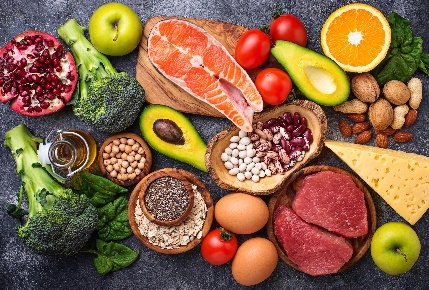 These types of food contain many important nutrients.What is a ‘nutrient’? Answer: A substance in the diet that is important for good health and growth.Give two examples of important nutrients needed in our diet.Answer: Two from – carbohydrates, fats, proteins, water, and in smaller amounts: vitamins and minerals.Many important nutrients are polymers made from many smaller molecules.Describe a polymer.Answer: A very long chain molecule made of many smaller molecules bonded or joined together.Give the term to describe the small molecules that make a polymer.Answer: Monomers.The diagram shows a natural polymer being made from many glucose molecules.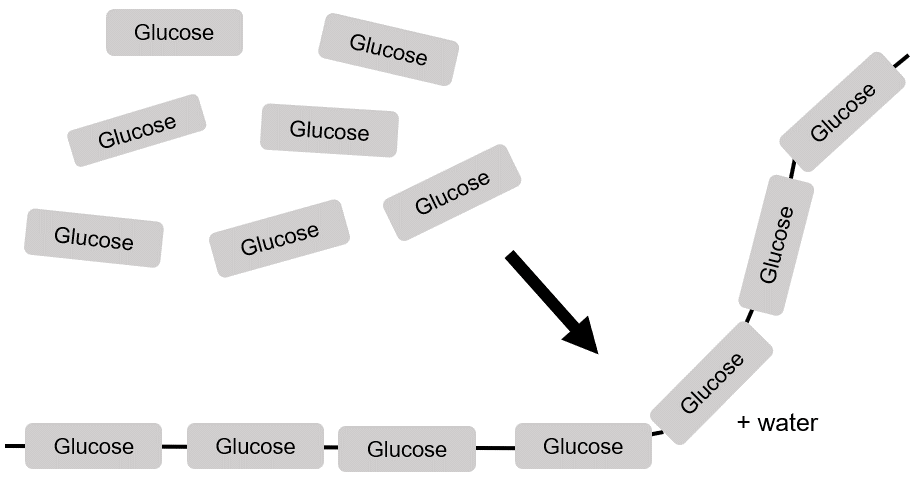 State the name of the polymer being formed.Answer: Starch or cellulose.What type of polymerisation takes place when glucose forms the polymer in part e)?Why does it have this name?Answer: Condensation polymerisation.	A small molecule of water is formed as well as the polymer.Another important type of polymer is made from amino acids.Complete this diagram to show a polymerisation taking place.Use the previous diagram to help you.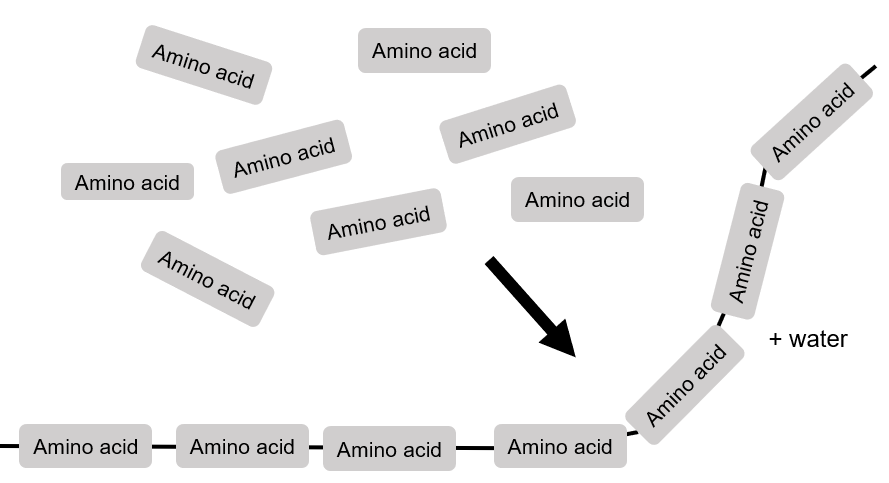 What is the name of this type of polymer?Answer: A protein.Give one similarity between the polymer in part g) and the one in part e).Answer: Both are condensation polymers.This question is about chicken eggs.The diagram shows the mass of different nutrients in 100 g of chicken eggs.Use the diagram to answer the questions.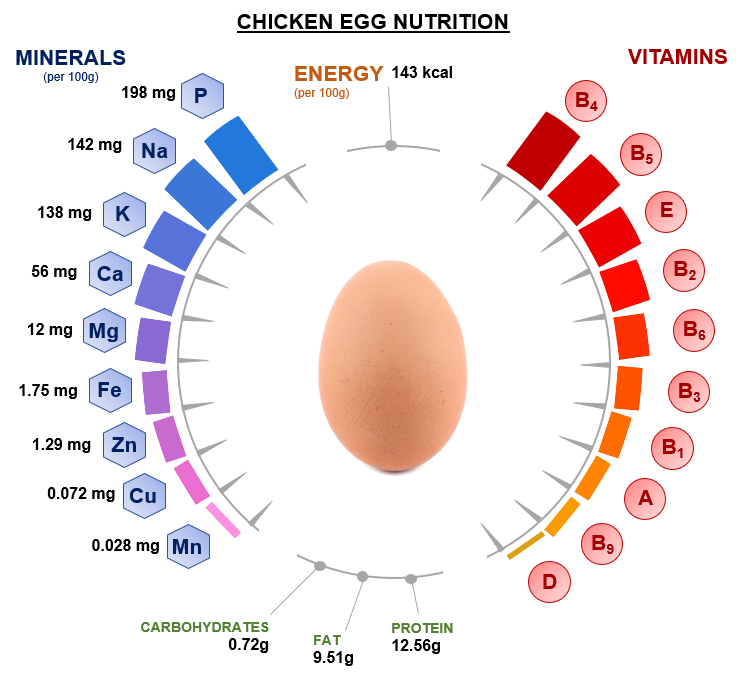 What is the mass of fat in 100 g of chicken eggs? Answer: 9.51 gWhat percentage of chicken eggs, by mass, is due to protein?Answer: 12.56%Write the mass of iron in grams.Answer: 0.00175 gWrite the mass of vitamin A in grams.Answer: 0.16 gWrite the mass of manganese in grams and in standard form.Answer: 2.8 × 10–5 gState the name of a nutrient in chicken eggs that is a polymer.Answer: Protein.Which of the nutrients in the diagram has the:i) largest mass?Answer: Protein.ii) smallest mass?Answer: Vitamin D.Why is the total mass of all of the nutrients in the diagram not equal to 100 g?Answer: Water is not included.